Thông tin chi tiết kế hoạch lựa chọn nhà thầuTop of FormBottom of Form[Số gói thầu : 1 ]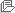 Trang chủXây dựng và phát triển bởi Bộ Kế hoạch và Đầu tưSố KHLCNT 20190922119 - 00 Loại thông báo Thông báo thực Hình thức thông báo  Đăng lần đầu Tên KHLCNT Cung cấp 1600 lít dầu thầu dầu sunfonat 50% cho hệ thống xử lý nước thải AquaSave II Bên mời thầu Nhà máy In tiền Quốc giaTên chủ đầu tư Nhà máy In tiền Quốc gia Phân loại Hoạt động chi thường xuyên Ngày phê duyệt 07/09/2019 Số hiệu QĐ phê duyệt KHLCNT Quyết định phê duyệt Kế hoạch lựa chọn nhà thầu số 508/QĐ-NMI/HĐTV ngày 07/9/2019 của Tổng giám đốc Nhà máy In tiền Quốc gia Giá dự toán  123.024.000 VND Ngày đăng tải 11/09/2019 STTLĩnh vực LCNTTên gói thầuGiá gói thầu (VND)Chi tiết nguồn vốnHình thức LCNTPhương thức LCNTThời gian bắt đầu tổ chức LCNTLoại hợp đồngThời gian thực hiện hợp đồng1Hàng hóa Cung cấp 1600 lít dầu thầu dầu sunfonat 50% cho hệ thống xử lý nước thải AquaSave II123.024.000Vốn sản xuất kinh doanh của Nhà máy In tiền Quốc giaChỉ định thầu rút gọn, trong nước, không sơ tuyển, không qua mạng Một giai đoạn một túi hồ sơTháng 9 Năm 2019Trọn gói90 Ngày